     TUMUT PUBLIC SCHOOL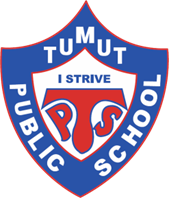 WRITING PROGRAM     TUMUT PUBLIC SCHOOLWRITING PROGRAM     TUMUT PUBLIC SCHOOLWRITING PROGRAM     TUMUT PUBLIC SCHOOLWRITING PROGRAM     TUMUT PUBLIC SCHOOLWRITING PROGRAM     TUMUT PUBLIC SCHOOLWRITING PROGRAM     TUMUT PUBLIC SCHOOLWRITING PROGRAM     TUMUT PUBLIC SCHOOLWRITING PROGRAM     TUMUT PUBLIC SCHOOLWRITING PROGRAM     TUMUT PUBLIC SCHOOLWRITING PROGRAMStage:Year:Unit Focus:Term:Duration:Syllabus Outcomes:Writing and RepresentingEN3-2A composes, edits and presents well-structured and coherent textsResponding and ComposingEN3-5B discusses how language is used to achieve a widening range of purposes for a widening range of audiences and contextsThinking Imaginatively, Creatively, Interpretively and CriticallyEN3-7C thinks imaginatively, creatively, interpretively and critically about information and ideas and identifies connections between texts when responding to and composing textsReflecting on LearningEN3-9E recognises, reflects on and assesses their strengths as a learnerSyllabus Outcomes:Writing and RepresentingEN3-2A composes, edits and presents well-structured and coherent textsResponding and ComposingEN3-5B discusses how language is used to achieve a widening range of purposes for a widening range of audiences and contextsThinking Imaginatively, Creatively, Interpretively and CriticallyEN3-7C thinks imaginatively, creatively, interpretively and critically about information and ideas and identifies connections between texts when responding to and composing textsReflecting on LearningEN3-9E recognises, reflects on and assesses their strengths as a learnerSyllabus Outcomes:Writing and RepresentingEN3-2A composes, edits and presents well-structured and coherent textsResponding and ComposingEN3-5B discusses how language is used to achieve a widening range of purposes for a widening range of audiences and contextsThinking Imaginatively, Creatively, Interpretively and CriticallyEN3-7C thinks imaginatively, creatively, interpretively and critically about information and ideas and identifies connections between texts when responding to and composing textsReflecting on LearningEN3-9E recognises, reflects on and assesses their strengths as a learnerSyllabus Outcomes:Writing and RepresentingEN3-2A composes, edits and presents well-structured and coherent textsResponding and ComposingEN3-5B discusses how language is used to achieve a widening range of purposes for a widening range of audiences and contextsThinking Imaginatively, Creatively, Interpretively and CriticallyEN3-7C thinks imaginatively, creatively, interpretively and critically about information and ideas and identifies connections between texts when responding to and composing textsReflecting on LearningEN3-9E recognises, reflects on and assesses their strengths as a learnerKey Ideas (Indicators):Key Ideas (Indicators):Literacy Progression: Literacy Progression: Literacy Progression: Literacy Progression: Literature Links:Literature Links:Literature Links:Literature Links:Links to Reading and Spelling:Links to Reading and Spelling:Literacy Progression: Literacy Progression: Literacy Progression: Literacy Progression: Learning Across the CurriculumCurriculum Learning Links The following highlighted Cross-Curriculum Priorities are embedded in this inquiry unit:Aboriginal and Torres Strait Islander Histories and Cultures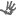 Asia and Australia's engagement with Asia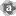 Sustainability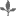 The following highlighted General Capabilities are embedded in this inquiry unit:Information and Communication Technologies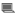 Literacy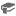 Numeracy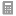 Critical and Creative Thinking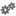 Work and Enterprise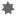 Ethical Understanding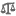 Intercultural Understanding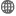 Difference and Diversity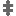 Personal and social capability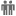 Civics and citizenship 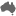 Outcomes from other Key Learning Areas have been integrated to support the development of understanding and skills in this inquiry unit:Grammar, Punctuation & Vocabulary FocusAssessment For/ As/ Of Learning EN3-6B uses knowledge of sentence structure, grammar, punctuation and vocabulary to respond to and compose clear and cohesive texts in different media and technologiesWk _Learning Intention & Success CriteriaExplicit Teaching & Learning Sequence(I Do, We Do, You Do)ResourcesEvaluation(Feedback/ Feed Forward)MonLearning Intention:Success Criteria:Literacy Progression Focus: Differentiation:Support: Extension: TuesLearning Intention:Success Criteria:Literacy Progression Focus: Differentiation:Support: Extension: WedLearning Intention:Success Criteria:Literacy Progression Focus: Differentiation:Support: Extension: ThursLearning Intention:Success Criteria:Literacy Progression Focus: Differentiation:Support: Extension: FriLearning Intention:Success Criteria:Literacy Progression Focus: Differentiation:Support: Extension: 